Read the sonnets provided and then select one of them to respond to by creating a poetry one-pager. Your one-pager should be thoughtful and visually appealing. Bust out the colorful markers if you have some. Your one-pager should contain the following:Write the title of the poem and author’s full name.Quote a significant phrase or line from the poem and explain what you believe it means.Draw 3 images from the poem and caption the imagery that inspired each image.Create a border using a key phrase.Select a main idea of the poem and relate it to your own life. This can be done as a word cluster or an image cluster if you wish.Define 2 important words from the poem. One definition must be in your own words.Identify 2 literary devices in the poem. Include the quote, name of device, and its effect.Note a theme of the poem (the theme should be a statement—not a single word).Explain why a friend or family member might want to read this poem. (Sell it!)Write 2 open-ended questions that are inspired by this poem.Example one-pager: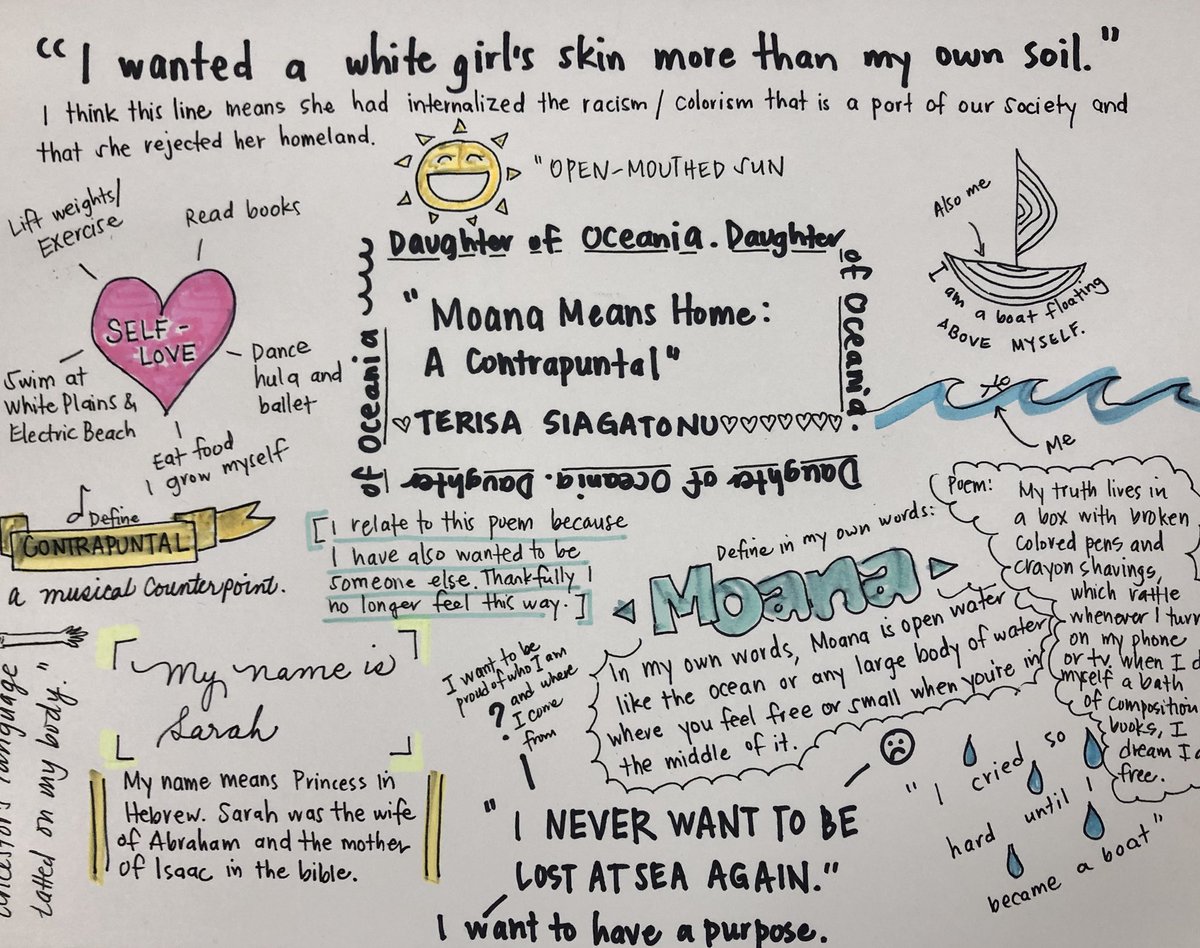 